2023好天天齊步走-澎湖場次愛心健走活動簡章壹、前言    為支持障礙者能無障礙參與社會生活，規劃辦理主題式健走及社區宣導等活動，期待透過多元性的活動讓社區民眾、各級中小學師生更認識身心障礙者相關服務訊息，支持身心障礙者社會參與外，也期待在疫情後，支持身心障礙者家庭、機關團體、學校師生及社區民眾一同參與，期待透過社區力量的齊心協力，同來響應活動目的，並有效達到互動交流的效果，一起走出「心」力量。貳、主辦單位：澎湖縣政府叁、承辦單位：財團法人心路社會福利基金會-澎湖縣樂朋家園肆、協辦單位：各機關團體、學校、公益社團、企業、志工等伍、辦理內容： (活動得視實際需要修正之)    (一)時間：112年3月18日(六)上午08：00~12：30    (二)地點：澎湖縣國際廣場    (三)健走路線：約2 k         起始點(國際廣場)沿著新店路左轉至文學路左轉至新生路中        繼站(祖師廟)沿著新生路左轉永泰街左轉新店路返回報到處(        起始點)    (四)活動流程：陸、報名資訊：    (一)報名時間：自即日起受理報名~至3月13日下午5點截止(或500名額                  滿為止)    (二)報名方式：請填寫報名表，逕送至馬公市西文里西文澳103-16號(樂                  朋家園)或傳真至(06) 921-6162，並請來電確認。    (三)聯絡電話：06-9215957分機101、102、103    (四)報名受理時間：週一至週五，8:30-17:00。 (五)報名費用：不分年齡，採以澎湖縣(籍)縣民資格，依紀念品級別，分               四方案：        1.澎湖籍居民或領有身心障礙手冊及一位陪同者:        ※免報名費，即有健走活動參加資格。(基礎新力量款)        ※身障票加碼禮：老師帶領庇護員工、服務對象參與線上健走，完成          後將健走名單+健走里程數回傳總部，即可獲得文創商品乙個（不思          議貓行李束帶）        2.非澎湖籍居民:          捐款300元即有健走活動參加資格。(基礎新力量款)        3.捐款滿550元除活動參加資格外，加贈磁鐵開罐器、防水拉鍊袋、          口罩(3片)。(來點新力量款)        4.捐款滿850元除活動參加資格外，加贈磁鐵開罐器、防水拉鍊袋、          口罩(3片)、電繡側背小包。(滿滿新力量款)        ★紀念獎牌及各紀念品方案如下圖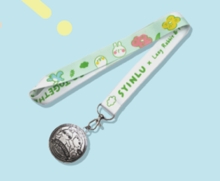 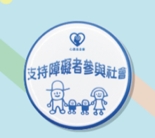 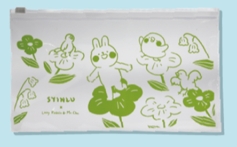 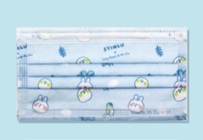 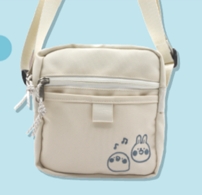 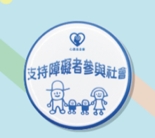 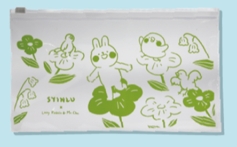 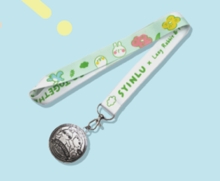 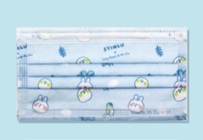 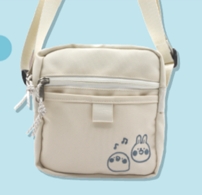 柒、活動方式    (一)報到時，每人身上貼上「好天天齊步走」活動紋身貼紙，作為活動辨         別。    (二)為了讓彼此認識交流，本會將視人數狀況安排愛心團體隊伍與貴單位        組隊一起走。捌、注意事項：    1.本活動為公益性質活動，報名費用將作為心路智能障礙服務經費，每筆      捐款均將開立捐款收據。請確認後再進行報名程序。
    2.完成報名繳費者，若需取消報名，將收取付款金額10％+30元匯費。    3.保險：本活動投保公共意外責任險，如需其他保險，請自行加保。    4.雨天備案：原則上，雨天仍如期舉行，請參與民眾自備雨具。    5.請自備口罩、茶水，毛巾，帽子、陽傘等防曬物品，並穿著輕便服裝及      運動鞋。    6.個資法及肖像權：主辦單位或活動合作單位發佈或傳達給各參賽者活動      相關訊息，以及活動過程之錄影、相片用於與本活動有關之宣傳與播放      活動上，請同意者再行報名。    7.主辦單位保有隨時修改及終止本活動之權利。    8.溫馨提醒防疫期間，民眾如有感冒、發燒身體不適者，請進行自主管理      休養，活動當天請配戴口罩，現場另備有酒精及體溫計，請民眾配合酒      精消毒及量測體溫，感謝您的合作。其餘相關防疫措施，依中央規定執      行辦理。2023第十屆 好天天齊步走 (澎湖場)健走路線：(約2 k)起始點(國際廣場)沿著新店路左轉至文學路左轉至新生路中繼站(祖師廟)沿著新生路左轉永泰街左轉新店路返回報到處(起始點)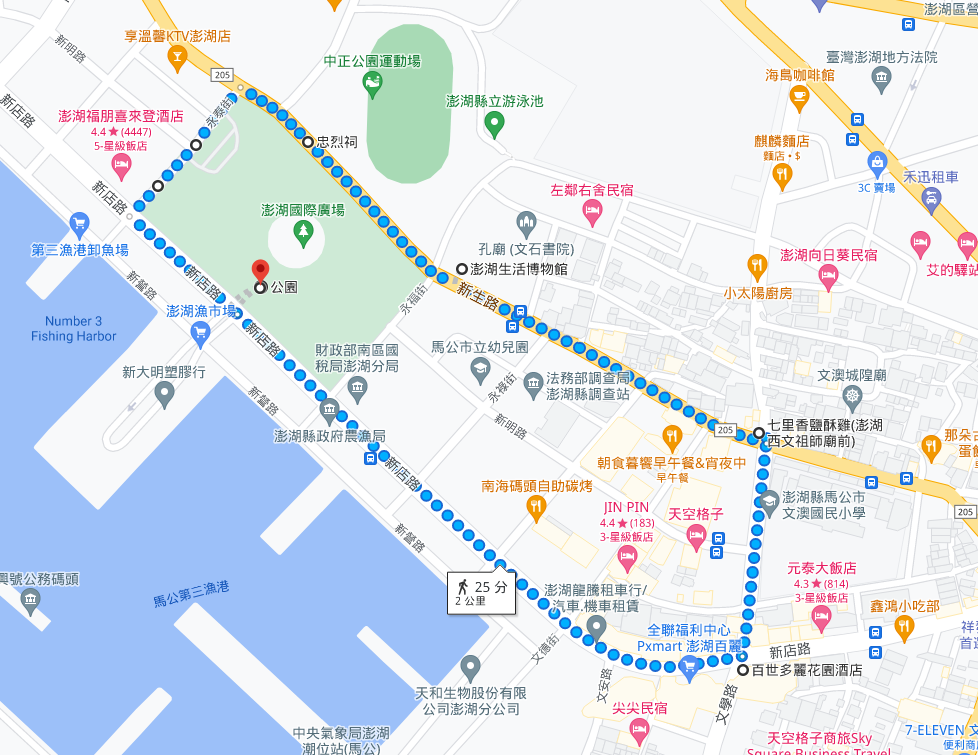 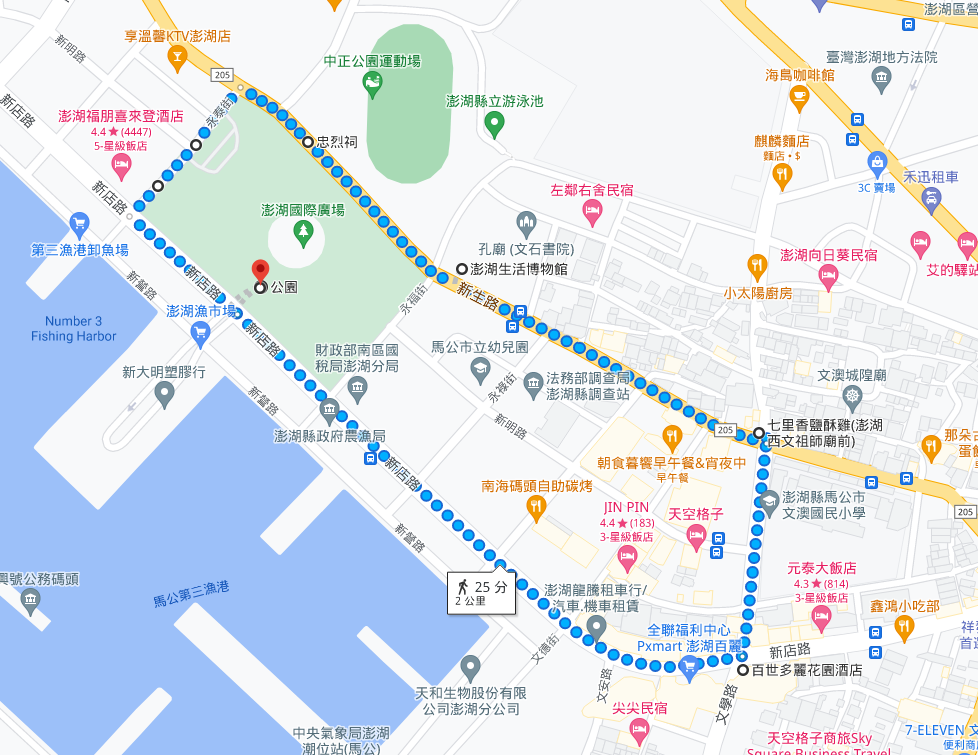 時間項目活動內容0800-0830報到各隊伍報到，領取報到卡、摸彩卷0830-0850開幕活動表演團體0830-0850開幕活動貴賓致詞0850-0855公益宣示宣示：「我支持障礙者參與社會」     /「擁抱負能量，走出新力量」0855-0900暖身活動好天天動動舞0900-0940共融活動：健走各隊分別出發，憑報到卷至中點處 （文澳祖師廟）兌換闖關卡，返回國際廣場。0940-1140共融活動：闖關闖關活動：完成6關，視為闖關成功。(穿插摸彩活動)1140-1230散場珍重再見